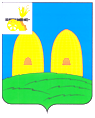 КОМИТЕТ  ОБРАЗОВАНИЯАДМИНИСТРАЦИИ МУНИЦИПАЛЬНОГО ОБРАЗОВАНИЯ«РОСЛАВЛЬСКИЙ РАЙОН» СМОЛЕНСКОЙ ОБЛАСТИП Р И К А Зот 02.04.2014  № 121Об итогах проведения районногозаочного конкурса детского творчества «Защити озоновый слой и климат Земли»На основании приказа Рославльского комитета образования от 26.02.2014 № 67 «О проведении районного заочного конкурса детского творчества «Защити озоновый слой и климат Земли», в целях распространения экологической информации и повышения грамотности в сфере охраны озонового слоя и климата Земли среди учащихся образовательных учреждений  муниципального образования «Рославльский район» Смоленской области в феврале-марте 2014 года МБОУДОД СЮН был проведен районный заочный конкурс детского творчества «Защити озоновый слой и климат Земли» среди учащихся муниципальных бюджетных образовательных учреждений муниципального образования «Рославльский район» Смоленской области.В конкурсе приняли участие 9 учреждений образования. Рассмотрев и изучив работы, представленные на районный заочный конкурс, жюри подвело итоги:Номинация «Рисунки»1 место – Шикунова Виталия – ученица МБОУ Перенской средней школы, 4 класс;2 место – Кильяченко Валерия - ученица МБОУ ДОД СЮН, объединение «Охрана природы»;3 место - Течуешева София – ученица МБОУ Перенской средней школы, 4 класс.Номинация «Плакаты»1 место – Потапова Каролина - ученица МБОУ Перенской средней школы, 7 класс;1 место – Антоненкова Арина – ученица МБОУ Хорошовской средней школы, 7 класс;2 место – Митрошина Ксения – ученица МБОУ Жарынской средней школы, 7 класс;3 место – Колюкаева Дарья – ученица МБОУ Павловской основной школы, 7 класс.Номинация «Социально – экологические проекты»1 место – Кабанова Алёна - ученица МБОУ Хорошовской средней школы, 10 класс.Номинация «Рефераты»1 место – Якубович Юлия – ученица МБОУ Жарынской средней школы,11 класс;2 место – Трушкина Елена – ученица МБОУДОД СЮН, объединение «Охрана природы»;3 место – Воробьёва Марина – ученица МБОУ Жарынской средней школы,8 класс.Номинация «Социальная видеореклама»1 место – Захаренкова Варвара - ученица МБОУ средней школы № 6, 8 класс;2 место – Антоненкова Арина – ученица МБОУ Хорошовской средней школы, 7 класс.На основании вышеизложенного и протоколов жюрип р и к а з ы в а ю:Наградить грамотами Комитета образования Администрации муниципального образования «Рославльский район» Смоленской области учащихся –победителей и призеров районного заочного конкурса детского творчества «Защити озоновый слой и климат Земли».Наградить дипломами Рославльского комитета образования следующих педагогов, подготовивших победителей и призеров районного заочного конкурса детского творчества «Защити озоновый слой и климат Земли»:Чернышову Ирину Ивановну – учителя начальных классов МБОУ Перенской средней школы;Гвозденкову Наталью Анатольевну – учителя изобразительного искусства МБОУ Перенской средней школы;Антоненкову Людмилу Геннадьевну – учителя географии и биологии МБОУ Хорошовской средней школы;Симакова Виктора Федоровича – учителя географии и химии МБОУ Жарынской средней школы;Зыкову Юлию Сергеевну – учителя биологии и химии МБОУ Павловской основной школы;Иванникову Наталью Владимировну – учителя биологии МБОУ средней школы № 6;Супроненко Ирину Эдуардовну, педагога дополнительного образования МБОУ ДОД СЮН;Леонову Наталью Михайловну – педагога дополнительного образования МБОУ ДОД СЮН.3.Работы победителей конкурса предоставить на областной конкурс детского творчества «Защити озоновый слой и климат Земли».Председатель комитета                                                                      С.В. Филипченко